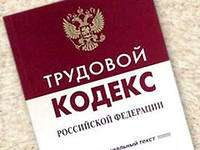 ПАМЯТКАо порядке защиты трудовых прав работающих граждан в случаях невыплаты заработной платы, выплаты заработной платы в «конвертах», ниже установленного минимального размера оплаты труда, а также неоформлении трудовых договоровСогласно части 1 статьи 2 Трудового кодекса Российской Федерации работник имеет право на своевременную и в полном размере выплату заработной платы, не ниже установленного федеральным законом минимального размера оплаты труда.Нарушением трудовых прав является:1.  Несвоевременная выплата заработной платы;2.  Выплата заработной платы в «конвертах»;3. Оплата труда ниже размера минимального размера оплаты труда в Российской Федерации, установленного Федеральным законом от 19.06.2000 № 82-ФЗ «О минимальном размере оплаты труда» (с 01.01.2015 года составляет 5965 руб.).Если трудовые права нарушены, Вы вправе обратиться:в прокуратуру по месту нахождения работодателя (адрес Прокуратуры Краснодарского края: 353860, г.Приморско-Ахтарск, ул. Ленина, 48, тел. 8(86143)2-48-51, адрес в интернете: http://prok.primahtarsk.ru);в  ГКУ КК «Центр занятости населения Приморско-Ахтарского района» (по адресу: 353860, г. Приморско-Ахтарск, ул. Братская, д.72, номер телефона 8(86143) 2-12-30, «горячей линии» 8(861) 257-13-70); в администрации муниципального образования Краснодарского края тел.8(86143)3-12-61   Телефон «горячей линии» министерства экономики Краснодарского края:8 (861) 210-70-50